                                                                                     		                             ПРОЄКТ                                        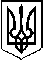 У К Р А Ї Н АП Е Р Е Г І Н С Ь К А   С Е Л И Щ Н А    Р А Д АВосьме демократичне скликанняДванадцята сесіяР І Ш Е Н Н Явід  ________.2021. № ____12/2021смт. Перегінське  Про передачу в оренду земельних ділянок      Розглянувши заяви громадян, документи  про право власності на нерухоме майно, керуючись ст. ст. 12, 122, 124 Земельного кодексу України, Законом України «Про оренду землі», ст.26 Закону України  «Про місцеве самоврядування в Україні», враховуючи пропозиції комісії містобудування, будівництва, земельних відносин, екології та охорони навколишнього середовища, селищна рада          ВИРІШИЛА:1. Передати Сорочаку в оренду строком на 5 (п'ять) років земельну  ділянку   площею   0,0091га,   кадастровий   номер  2624855800:01:007:0637 для обслуговування магазину (  КВЦПЗУ 03.07 Для  будівництва та обслуговування будівель торгівлі), яка розташована за адресою: вул. Шептицького, 1 а в смт. Перегінське.1.1. Встановити   орендну   плату   за   земельну   ділянку   в   розмірі  8%  від нормативної грошової оцінки земельної ділянки.2. Передати Левтюх   в оренду строком на 5 (п'ять) років земельну ділянку площею 0,0400га, кадастровий номер 2624855800:01:008:0018 та земельну ділянку площею 0,0128га, кадастровий номер 2624855800:01:008:0193 для обслуговування стоматологічної поліклініки (03.03 Для будівництва та обслуговування будівель закладів охорони здоров'я та соціальної допомоги ) в  смт. Перегінське  по вул. Сотенного Довбуша, 5г.2.1. Встановити орендну плату за земельну ділянку в   розмірі 8% від       нормативної грошової оцінки земельної ділянки.3.Передати Шляхтич в оренду строком на 5 (п'ять) років земельну ділянку площею 0,1899га, кадастровий номер 2624855800:01:009:0121 для обслуговування ремонтної майстерні з пилорамою (код КВЗУ - 11.02   Для розміщення та експлуатації основних, підсобних і допоміжних будівель та споруд підприємств переробної, машинобудівної та іншої промисловості) за адресою вул. Сагайдачного, 128 а3.1. Встановити орендну плату за земельну ділянку в   розмірі 8% від      нормативної грошової оцінки земельної ділянки.4. Зобов'язати орендарів зареєструвати договір  оренди земельної ділянки в      Державному реєстрі речових прав на нерухоме   майно та  їх обтяжень.5.Контроль за виконанням даного рішення покласти на відділ земельних      ресурсів та екології (Сенич О.Б.)           Селищний голова 				                                Ірина ЛЮКЛЯН